Gestion de l’Agriculture et Ressources NaturellesCes compétences de base peuvent être utilisées avec l'outil d'auto-évaluation TOPS pour adapter la boîte à outils d'auto-évaluation TOPS à vos besoins. Chef de Projet Agriculture Les chefs de projet agriculture gèrent la conception, stratégie et mise en œuvre des programmes d’agriculture et de ressources naturelles (ARN). Les projets peuvent se focaliser sur des interventions techniques différentes en fonction de la situation géographique et du contexte, mais, de façon générale, les chefs de projet doivent posséder les connaissances et capacités dans cinq domaines: la résilience agro écologique, le développement des marchés, la nutrition améliorée, l’équité des genres, et le changement social et des comportements.Les compétences demandées à un chef de projet en agriculture incluent:1. La conception et développement des projets2. Les technologies d’amélioration de la résilience agro écologique3. L’agriculture pour l’amélioration de la nutrition4. Le développement des marchés5. Les services techniques d’extension6. Les services financiers et d’assurance7. L’évaluation de l’impact et utilisation des donnéesConception et développement des programmes de ARN Comprendre et surmonter les barrières au changement en conduisant une analyse formelle des barrières, identification des déterminants clés des comportements, et développement des plans de changement de comportement. Conduire une analyse des marchés pour mieux comprendre la complexité des systèmes de marchés au sein des contextes d’urgence et de développement. Conduire une analyse genre des activités ARN (cad possession et gestion des actifs, accès aux services d’extension et intrants, activités liées aux filières, temps passé et travail agricole) pour informer les stratégies genre des programmes ARN. Conduire une étude d’impact environnemental pour mesurer et limiter l’impact des interventions sur l’environnementAssurer un transfert des actifs plus efficace (semences, engrais, et outils) en utilisant et développant l’offre locale. Technologies pour améliorer la résilience agro écologique Connaitre les composantes majeures de la résilience des systèmes intégrés de semences, en combinant des solutions formelles et informelles, et basées, ou non, sur les marchés. Comprendre les technologies pour une gestion plus efficace du sol et de l’eau (y compris l’irrigation) ainsi que les approches de gestion des bassins versants.Connaitre les pratiques de l’agriculture de conservation, cad les techniques qui peuvent être appliquées par les agriculteurs avec peu de ressources pour augmenter de façon durable leur production sans pour autant dégrader les ressources en sol et en eau.Appliquer les techniques d’agroforesterie pour augmenter la diversité et productivité tout en protégeant les ressources naturelles.Comprendre le pastoralisme et les techniques d’élevage sur des terres peu étendues, améliorer la gestion des pâturages, et les pratiques de production des aliments bétails et du “zero pâturage ».Appliquer des techniques de gestion intégrée des ennemis des cultures pour les fruits, légumes et autres cultures.Connaitre les systèmes agricoles intégrés d’aquaculture/agriculture pour améliorer les options de revenus et nutrition.Comprendre les techniques horticoles pour les petits potagers et potagers urbains.Comprendre comment réduire les effets et adapter au changement de climat, y compris les techniques pour augmenter la résilience des agriculteurs et des systèmes agricoles au changement de climat; et les approches pour améliorer la capacité des systèmes à séquestrer le carbone.Agriculture pour une nutrition améliorée Comprendre les concepts majeurs de nutrition; les causes principales de malnutrition; les impacts dûs aux déficiences en protéines, fer et vitamine A; l’impact des mauvaises connaissances en santé et nutrition sur la production agricole; et les opportunités pour intégrer l’éducation nutritionnelle au travers d’acteurs multiples.Mettre en œuvre des stratégies agricoles qui peuvent améliorer la nutrition (cad une production diversifiée, la bio fortification, et les filières agricoles de produits à haute densité nutritionnelle), en assurant qu’elles soient liées à des opportunités de marché.Comprendre les technologies post récolte, et notamment comment réduire la perte post récolte et perte en nutriments au travers de techniques améliorées de manipulation et stockage, y compris la réduction des mycotoxines.Développement des Marchés Savoir comment intégrer les populations pauvres aux marchés et utiliser des approches marché (par ex, M4P – Faire fonctionner les marchés aux bénéfices des pauvres) pour mieux comprendre les systèmes de marchés et mettre en œuvre des programmes de développement des marchés.Identifier les points de levier du développement des filières, y compris les filières qui intègrent des éléments de nutrition, et les opportunités pour les plus pauvres de s’intégrer de façon plus efficace au sein de ces filières.Identifier l’impact que l’environnement opérationnel a sur les filières et les options pour l’améliorer, par ex en adressant les barrières au commerce, gouvernance ou plaidoyer. Engager de façon plus efficace les secteurs publics et privés pour créer des opportunités de liens entre secteurs, et identifier comment les acteurs du secteur privé peuvent devenir une force pour assurer la pérennité des programmes.Identifier des outils qui aideraient les agriculteurs peu alphabétisés à comprendre la gestion comptable simple, l’analyse des profits, la planification commerciale, et le marketing.Les Services techniques d’extensionAméliorer l’accès à l’information technique en utilisant des méthodes différentes de transfert des technologies, y compris les formations, visites techniques, formations agricoles en cascade, services intégrés, technologies de l’information et communications (y compris le téléphone mobile), les champs école paysans, et les étude sur champs.  Connaitre les techniques appropriées de formation pour les groupements d’exploitants pour mettre en œuvre des stratégies qui adressent les questions genre.Identify the key drivers of value chain development, including nutrition-sensitive value chains, and opportunities for the poor to upgrade their positions within viable value chains.Identifier les combinaisons d’approche les plus appropriées pour les systèmes d’extension.Améliorer les connaissances en facilitation de groupes et persuasion (par ex l’interaction avec des groupes différents, ou des méthodes de formation professionnelle).Services financiers et assurancesComprendre les meilleures pratiques en microfinance informelle, telles que les associations villageoises d’épargne et de crédit.Understand technologies for more efficient and sustainable soil and water management (including irrigation) and watershed management approaches.Comprendre comment travailler avec les institutions formelles de microfinance et coopératives d’épargne et crédit.  Identifier les opportunités pour améliorer la microfinance agricole au travers du développement de produits de crédit agricole.Comprendre comment intégrer les services financiers au sein des filières (par ex ventes à crédit et contrats).Identifier les options disponibles d’assurance agricole ou pour l’élevage pour les agriculteurs avec peu de ressources.Evaluation d’impact et utilisation des donnéesIdentifier les indicateurs et outils pour évaluer et suivre les résultats en ARN, tels que les indicateurs de revenu, états de profit ou pertes, ou impact sur la nutrition et le genre.Développer des systèmes de suivi pour la recherche opérationnelle en ARN.Interpréter et utiliser l’information générée par le système de suivi et évaluation de façon efficace afin de pouvoir ajuster les stratégies programmatiques en ARN, notamment les mesures de mitigation des impacts négatifs.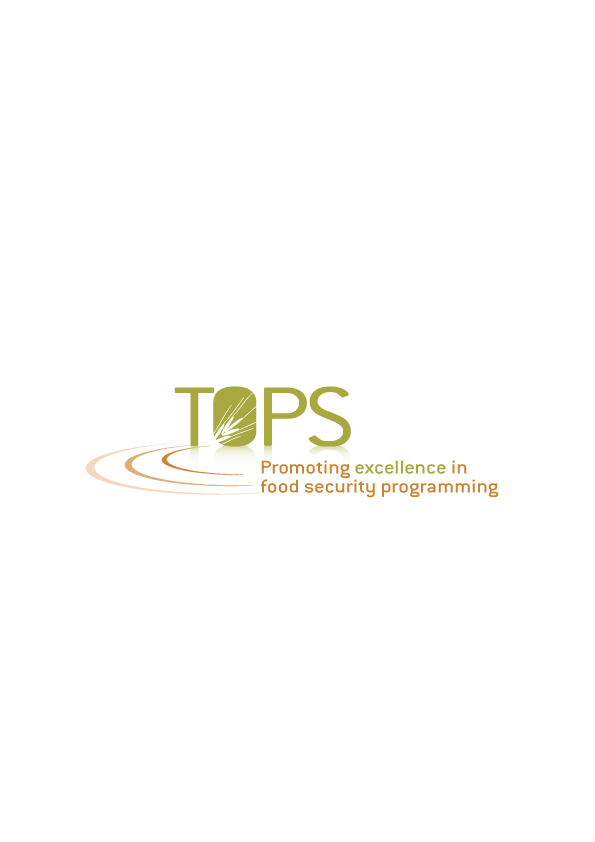 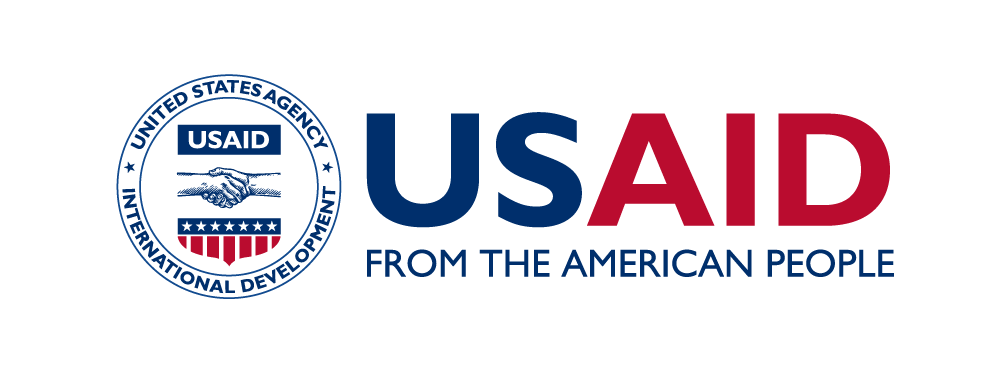 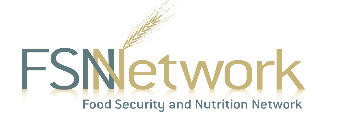 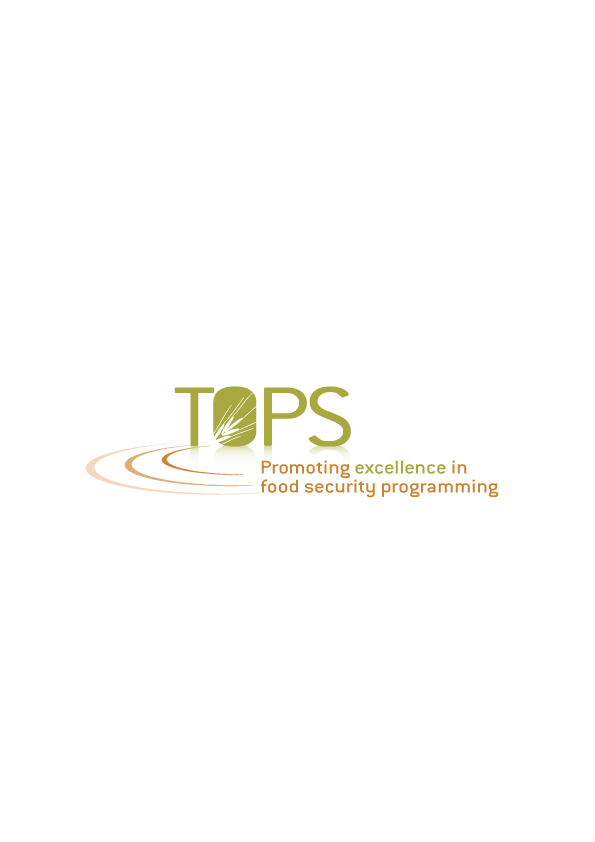 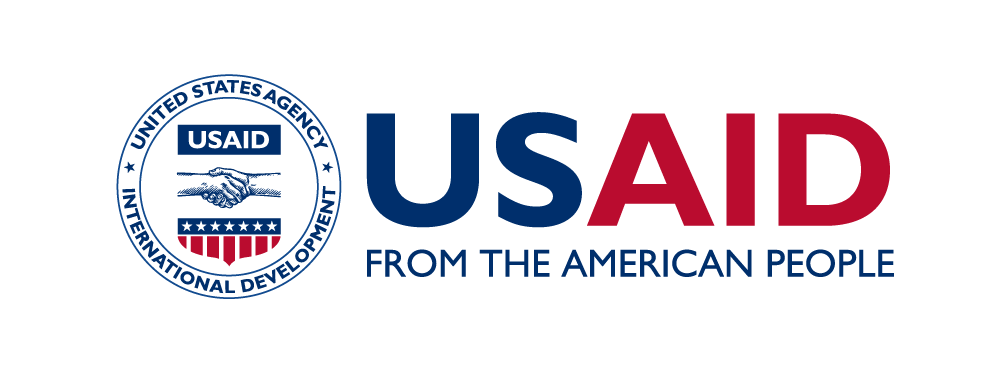 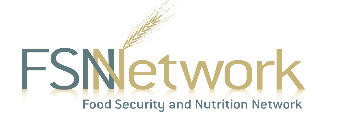 